Załącznik nr 2 do Regulaminu Udzielania Pożyczek – Pożyczka Płynnościowa POIR* W rozumieniu Załącznika nr I do Rozporządzenia nr 651/2014 z dnia 17 czerwca 2014 r. uznające niektóre rodzaje pomocy za zgodne z rynkiem wewnętrznym w zastosowaniu art. 107 i 108 Traktatu (Dz. UE L 187/1 z dnia 26 czerwca 2014 r.)* Przy obliczaniu zatrudnienia nie uwzględnia się pracowników przebywających na urlopach macierzyńskich i wychowawczych, a także praktykantów lub studentów odbywających szkolenie zawodowe na podstawie umowy o praktyce lub szkoleniu zawodowym.  WNIOSEK O UDZIELENIE POŻYCZKIW RAMACH INSTRUMENTU FINANSOWEGO POŻYCZKA PŁYNNOŚCIOWA POIRWNIOSEK O UDZIELENIE POŻYCZKIW RAMACH INSTRUMENTU FINANSOWEGO POŻYCZKA PŁYNNOŚCIOWA POIRWNIOSEK O UDZIELENIE POŻYCZKIW RAMACH INSTRUMENTU FINANSOWEGO POŻYCZKA PŁYNNOŚCIOWA POIRWNIOSEK O UDZIELENIE POŻYCZKIW RAMACH INSTRUMENTU FINANSOWEGO POŻYCZKA PŁYNNOŚCIOWA POIRWNIOSEK O UDZIELENIE POŻYCZKIW RAMACH INSTRUMENTU FINANSOWEGO POŻYCZKA PŁYNNOŚCIOWA POIRWNIOSEK O UDZIELENIE POŻYCZKIW RAMACH INSTRUMENTU FINANSOWEGO POŻYCZKA PŁYNNOŚCIOWA POIRWNIOSEK O UDZIELENIE POŻYCZKIW RAMACH INSTRUMENTU FINANSOWEGO POŻYCZKA PŁYNNOŚCIOWA POIRWNIOSEK O UDZIELENIE POŻYCZKIW RAMACH INSTRUMENTU FINANSOWEGO POŻYCZKA PŁYNNOŚCIOWA POIRWNIOSEK O UDZIELENIE POŻYCZKIW RAMACH INSTRUMENTU FINANSOWEGO POŻYCZKA PŁYNNOŚCIOWA POIRWNIOSEK O UDZIELENIE POŻYCZKIW RAMACH INSTRUMENTU FINANSOWEGO POŻYCZKA PŁYNNOŚCIOWA POIRWNIOSEK O UDZIELENIE POŻYCZKIW RAMACH INSTRUMENTU FINANSOWEGO POŻYCZKA PŁYNNOŚCIOWA POIRWNIOSEK O UDZIELENIE POŻYCZKIW RAMACH INSTRUMENTU FINANSOWEGO POŻYCZKA PŁYNNOŚCIOWA POIRWNIOSEK O UDZIELENIE POŻYCZKIW RAMACH INSTRUMENTU FINANSOWEGO POŻYCZKA PŁYNNOŚCIOWA POIRWNIOSEK O UDZIELENIE POŻYCZKIW RAMACH INSTRUMENTU FINANSOWEGO POŻYCZKA PŁYNNOŚCIOWA POIRWNIOSEK O UDZIELENIE POŻYCZKIW RAMACH INSTRUMENTU FINANSOWEGO POŻYCZKA PŁYNNOŚCIOWA POIRI. Dane identyfikacyjne WnioskodawcyI. Dane identyfikacyjne WnioskodawcyI. Dane identyfikacyjne WnioskodawcyI. Dane identyfikacyjne WnioskodawcyI. Dane identyfikacyjne WnioskodawcyI. Dane identyfikacyjne WnioskodawcyI. Dane identyfikacyjne WnioskodawcyI. Dane identyfikacyjne WnioskodawcyI. Dane identyfikacyjne WnioskodawcyI. Dane identyfikacyjne WnioskodawcyI. Dane identyfikacyjne WnioskodawcyI. Dane identyfikacyjne WnioskodawcyI. Dane identyfikacyjne WnioskodawcyI. Dane identyfikacyjne WnioskodawcyI. Dane identyfikacyjne WnioskodawcyPełna nazwa WnioskodawcyPełna nazwa WnioskodawcyPełna nazwa WnioskodawcyPełna nazwa WnioskodawcySiedziba Wnioskodawcy: Ulica, nrUlica, nrUlica, nrSiedziba Wnioskodawcy: Kod pocztowyKod pocztowyKod pocztowySiedziba Wnioskodawcy: MiejscowośćMiejscowośćMiejscowośćGmina:Powiat:Powiat:Powiat:Telefon:e-mail:www:REGON:NIP: (przy spółce osobowej również NIP wspólników)NIP: (przy spółce osobowej również NIP wspólników)NIP: (przy spółce osobowej również NIP wspólników)NIP: (przy spółce osobowej również NIP wspólników)KRS/CEIDG/ INNY                    (Nr i miejsce rejestru)Data rozpoczęcia działalności gospodarczej:Data rozpoczęcia działalności gospodarczej:Forma prawnaForma prawna□ osoba fizyczna prowadząca działalność□ osoba fizyczna prowadząca działalność□ osoba fizyczna prowadząca działalność□ osoba fizyczna prowadząca działalność□ osoba fizyczna prowadząca działalność□ osoba fizyczna prowadząca działalność□ spółka cywilna□ spółka cywilna□ spółka cywilna□ spółka cywilna□ spółka cywilna□ spółka cywilna□ spółka jawnaForma prawnaForma prawna□ spółka z o.o.□ spółka z o.o.□ spółka z o.o.□ spółka z o.o.□ spółka z o.o.□ spółka z o.o.□ spółka akcyjna□ spółka akcyjna□ spółka akcyjna□ spółka akcyjna□ spółka akcyjna□ spółka akcyjna□ inna Działalność wg PKD (nr)Działalność wg PKD (nr)podstawowa:podstawowa:podstawowa:podstawowa:podstawowa:podstawowa:podstawowa:podstawowa:podstawowa:dodatkowa:dodatkowa:dodatkowa:dodatkowa:Forma rozliczeń z Urzędem SkarbowymForma rozliczeń z Urzędem Skarbowym□ pełna księgowość□ pełna księgowość□ pełna księgowość□ pełna księgowość□ pełna księgowość□ pełna księgowość□ pełna księgowość□ pełna księgowość□ pełna księgowość□ ryczałt ewidencjonowany□ ryczałt ewidencjonowany□ ryczałt ewidencjonowany□ ryczałt ewidencjonowanyForma rozliczeń z Urzędem SkarbowymForma rozliczeń z Urzędem Skarbowym□ książka    przychodów i rozchodów□ książka    przychodów i rozchodów□ książka    przychodów i rozchodów□ książka    przychodów i rozchodów□ książka    przychodów i rozchodów□ książka    przychodów i rozchodów□ książka    przychodów i rozchodów□ książka    przychodów i rozchodów□ książka    przychodów i rozchodów□ karta podatkowa□ karta podatkowa□ karta podatkowa□ karta podatkowaWielkość przedsiębiorstwa *              (informacje muszą być zgodne z załącznikiem nr 4 do wniosku )            Wielkość przedsiębiorstwa *              (informacje muszą być zgodne z załącznikiem nr 4 do wniosku )            □ mikro       □ mikro       □ mikro       □ mikro       □ małe       □ małe       □ małe       □ małe       □ małe       □ średnie□ średnie□ średnie□ średnieCzy Wnioskodawca jest podatnikiem podatku VAT?Czy Wnioskodawca jest podatnikiem podatku VAT?□ Tak□ Tak□ Tak□ Tak□ Tak□ Tak□ Tak□ Tak□ Tak□ Nie□ Nie□ Nie□ NieNazwa banku i numer rachunku bankowego związanego z  prowadzonego działalnością/ RACHUNEK DO WYPŁATY POŻYCZKI Nazwa banku i numer rachunku bankowego związanego z  prowadzonego działalnością/ RACHUNEK DO WYPŁATY POŻYCZKI Nazwa banku: Nr:Nazwa banku: Nr:Nazwa banku: Nr:Nazwa banku: Nr:Nazwa banku: Nr:Nazwa banku: Nr:Nazwa banku: Nr:Nazwa banku: Nr:Nazwa banku: Nr:Nazwa banku: Nr:Nazwa banku: Nr:Nazwa banku: Nr:Nazwa banku: Nr:Osoby upoważnione do reprezentowania WnioskodawcyOsoby upoważnione do reprezentowania WnioskodawcyOsoby upoważnione do reprezentowania WnioskodawcyOsoby upoważnione do reprezentowania WnioskodawcyOsoby upoważnione do reprezentowania WnioskodawcyOsoby upoważnione do reprezentowania WnioskodawcyOsoby upoważnione do reprezentowania WnioskodawcyOsoby upoważnione do reprezentowania WnioskodawcyOsoby upoważnione do reprezentowania WnioskodawcyOsoby upoważnione do reprezentowania WnioskodawcyOsoby upoważnione do reprezentowania WnioskodawcyOsoby upoważnione do reprezentowania WnioskodawcyOsoby upoważnione do reprezentowania WnioskodawcyOsoby upoważnione do reprezentowania WnioskodawcyOsoby upoważnione do reprezentowania WnioskodawcyNazwisko i imięNazwisko i imięNazwisko i imię1.1.1.1.1.1.1.1.1.2. 2. 2. Stanowisko (np. właściciel, wspólnik, prezes zarządu, członek zarządu)Stanowisko (np. właściciel, wspólnik, prezes zarządu, członek zarządu)Stanowisko (np. właściciel, wspólnik, prezes zarządu, członek zarządu)Telefon kontaktowyTelefon kontaktowyTelefon kontaktowySeria i numer dowodu osobistego oraz PESELSeria i numer dowodu osobistego oraz PESELSeria i numer dowodu osobistego oraz PESELAdres e-mailAdres e-mailAdres e-mailAdres zameldowaniaAdres zameldowaniaAdres zameldowaniaAdres zamieszkaniaAdres zamieszkaniaAdres zamieszkaniaPowiązania kapitałowe i organizacyjne Wnioskodawcy (zgodnie z załącznikiem nr 6 do Wniosku)Powiązania kapitałowe i organizacyjne Wnioskodawcy (zgodnie z załącznikiem nr 6 do Wniosku)Powiązania kapitałowe i organizacyjne Wnioskodawcy (zgodnie z załącznikiem nr 6 do Wniosku)Powiązania kapitałowe i organizacyjne Wnioskodawcy (zgodnie z załącznikiem nr 6 do Wniosku)Powiązania kapitałowe i organizacyjne Wnioskodawcy (zgodnie z załącznikiem nr 6 do Wniosku)Powiązania kapitałowe i organizacyjne Wnioskodawcy (zgodnie z załącznikiem nr 6 do Wniosku)Powiązania kapitałowe i organizacyjne Wnioskodawcy (zgodnie z załącznikiem nr 6 do Wniosku)Powiązania kapitałowe i organizacyjne Wnioskodawcy (zgodnie z załącznikiem nr 6 do Wniosku)Powiązania kapitałowe i organizacyjne Wnioskodawcy (zgodnie z załącznikiem nr 6 do Wniosku)Powiązania kapitałowe i organizacyjne Wnioskodawcy (zgodnie z załącznikiem nr 6 do Wniosku)Powiązania kapitałowe i organizacyjne Wnioskodawcy (zgodnie z załącznikiem nr 6 do Wniosku)Powiązania kapitałowe i organizacyjne Wnioskodawcy (zgodnie z załącznikiem nr 6 do Wniosku)Powiązania kapitałowe i organizacyjne Wnioskodawcy (zgodnie z załącznikiem nr 6 do Wniosku)Powiązania kapitałowe i organizacyjne Wnioskodawcy (zgodnie z załącznikiem nr 6 do Wniosku)Powiązania kapitałowe i organizacyjne Wnioskodawcy (zgodnie z załącznikiem nr 6 do Wniosku)Rodzaj przedsiębiorstwa*Rodzaj przedsiębiorstwa*Rodzaj przedsiębiorstwa*Rodzaj przedsiębiorstwa*Nazwa i siedziba podmiotuNazwa i siedziba podmiotuNazwa i siedziba podmiotuNazwa i siedziba podmiotuNazwa i siedziba podmiotuNazwa i siedziba podmiotuNazwa i siedziba podmiotuNazwa i siedziba podmiotuNazwa i siedziba podmiotuRodzaj powiązania kapitałowe i/lub organizacyjneRodzaj powiązania kapitałowe i/lub organizacyjne1.           przedsiębiorstwo samodzielne/niezależne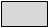 1.           przedsiębiorstwo samodzielne/niezależne1.           przedsiębiorstwo samodzielne/niezależne1.           przedsiębiorstwo samodzielne/niezależne1.           przedsiębiorstwo samodzielne/niezależne1.           przedsiębiorstwo samodzielne/niezależne1.           przedsiębiorstwo samodzielne/niezależne1.           przedsiębiorstwo samodzielne/niezależne1.           przedsiębiorstwo samodzielne/niezależne1.           przedsiębiorstwo samodzielne/niezależne1.           przedsiębiorstwo samodzielne/niezależne1.           przedsiębiorstwo samodzielne/niezależne1.           przedsiębiorstwo samodzielne/niezależne1.           przedsiębiorstwo samodzielne/niezależne1.           przedsiębiorstwo samodzielne/niezależne2.     przedsiębiorstwo partnerskie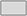 2.     przedsiębiorstwo partnerskie2.     przedsiębiorstwo partnerskie2.     przedsiębiorstwo partnerskie3.     przedsiębiorstwo powiązane3.     przedsiębiorstwo powiązane3.     przedsiębiorstwo powiązane3.     przedsiębiorstwo powiązaneII.  Informacje dotyczące wnioskowanej pożyczki płynnościowej POIRII.  Informacje dotyczące wnioskowanej pożyczki płynnościowej POIRII.  Informacje dotyczące wnioskowanej pożyczki płynnościowej POIRII.  Informacje dotyczące wnioskowanej pożyczki płynnościowej POIRUWAGA: Przy określaniu wnioskowanej kwoty pożyczki należy zapoznać się z maksymalną kwotą finansowania, jaką może otrzymać jeden przedsiębiorca, określonymi w Regulaminie Udzielania Pożyczek w ramach Instrumentu Finansowego Pożyczka Płynnościowa POIR.UWAGA: Przy określaniu wnioskowanej kwoty pożyczki należy zapoznać się z maksymalną kwotą finansowania, jaką może otrzymać jeden przedsiębiorca, określonymi w Regulaminie Udzielania Pożyczek w ramach Instrumentu Finansowego Pożyczka Płynnościowa POIR.UWAGA: Przy określaniu wnioskowanej kwoty pożyczki należy zapoznać się z maksymalną kwotą finansowania, jaką może otrzymać jeden przedsiębiorca, określonymi w Regulaminie Udzielania Pożyczek w ramach Instrumentu Finansowego Pożyczka Płynnościowa POIR.UWAGA: Przy określaniu wnioskowanej kwoty pożyczki należy zapoznać się z maksymalną kwotą finansowania, jaką może otrzymać jeden przedsiębiorca, określonymi w Regulaminie Udzielania Pożyczek w ramach Instrumentu Finansowego Pożyczka Płynnościowa POIR.1. Wnioskowana kwota pożyczki (w PLN) słownie:słownie:słownie:2. Cel pożyczki Pożyczka ma służyć zapewnieniu bieżącej płynności Wnioskodawcy lub odbudowie jego działalności w związku z trudnościami wynikającymi z bezpośrednich lub pośrednich skutków sytuacji gospodarczej związanej z: (proszę wybrać tylko jedną z możliwości)2. 1. □ pandemią COVID-192.2.  □ rosyjską agresją wobec UkrainyPożyczka ma służyć zapewnieniu bieżącej płynności Wnioskodawcy lub odbudowie jego działalności w związku z trudnościami wynikającymi z bezpośrednich lub pośrednich skutków sytuacji gospodarczej związanej z: (proszę wybrać tylko jedną z możliwości)2. 1. □ pandemią COVID-192.2.  □ rosyjską agresją wobec UkrainyPożyczka ma służyć zapewnieniu bieżącej płynności Wnioskodawcy lub odbudowie jego działalności w związku z trudnościami wynikającymi z bezpośrednich lub pośrednich skutków sytuacji gospodarczej związanej z: (proszę wybrać tylko jedną z możliwości)2. 1. □ pandemią COVID-192.2.  □ rosyjską agresją wobec Ukrainy3. Kategorie planowanych wydatków1. Wydatki obrotowe, w tym:□  wynagrodzenia pracowników wraz z narzutami ZUS i US, □  zakup towarów handlowych, surowców itp.,□ zobowiązania publiczno-prawne Wnioskodawcy,□ koszty najmu, dzierżawy, użytkowania infrastruktury,□ bieżące raty leasingu □ inne wydatki niezbędne do zapewnienia ciągłości działania Wnioskodawcy. 2. Wydatki inwestycyjne – max. do 40% kwoty wnioskowanej pożyczki –  w tym:□ mające na celu rozwój produktów i procesów w przedsiębiorstwach lub zmianę modelu biznesowego,                □ wspierające przejście na gospodarkę niskoemisyjną poprzez inwestycje mające na celu poprawę efektywności energetycznej oraz korzystania z odnawialnych źródeł energii (tj. zakup paneli fotowoltaicznych, pomp ciepła itp.) 1. Wydatki obrotowe, w tym:□  wynagrodzenia pracowników wraz z narzutami ZUS i US, □  zakup towarów handlowych, surowców itp.,□ zobowiązania publiczno-prawne Wnioskodawcy,□ koszty najmu, dzierżawy, użytkowania infrastruktury,□ bieżące raty leasingu □ inne wydatki niezbędne do zapewnienia ciągłości działania Wnioskodawcy. 2. Wydatki inwestycyjne – max. do 40% kwoty wnioskowanej pożyczki –  w tym:□ mające na celu rozwój produktów i procesów w przedsiębiorstwach lub zmianę modelu biznesowego,                □ wspierające przejście na gospodarkę niskoemisyjną poprzez inwestycje mające na celu poprawę efektywności energetycznej oraz korzystania z odnawialnych źródeł energii (tj. zakup paneli fotowoltaicznych, pomp ciepła itp.) 1. Wydatki obrotowe, w tym:□  wynagrodzenia pracowników wraz z narzutami ZUS i US, □  zakup towarów handlowych, surowców itp.,□ zobowiązania publiczno-prawne Wnioskodawcy,□ koszty najmu, dzierżawy, użytkowania infrastruktury,□ bieżące raty leasingu □ inne wydatki niezbędne do zapewnienia ciągłości działania Wnioskodawcy. 2. Wydatki inwestycyjne – max. do 40% kwoty wnioskowanej pożyczki –  w tym:□ mające na celu rozwój produktów i procesów w przedsiębiorstwach lub zmianę modelu biznesowego,                □ wspierające przejście na gospodarkę niskoemisyjną poprzez inwestycje mające na celu poprawę efektywności energetycznej oraz korzystania z odnawialnych źródeł energii (tj. zakup paneli fotowoltaicznych, pomp ciepła itp.) 4. Okres spłaty pożyczki-                  max. 72 miesiące5. Okres karencji – max 6 miesięcy w spłacie kapitału □ raty kapitałoweIlość m-cy6. Kategorie planowanych wydatków w ramach Pożyczki Płynnościowej POIR6. Kategorie planowanych wydatków w ramach Pożyczki Płynnościowej POIR6. Kategorie planowanych wydatków w ramach Pożyczki Płynnościowej POIR6. Kategorie planowanych wydatków w ramach Pożyczki Płynnościowej POIR6. Kategorie planowanych wydatków w ramach Pożyczki Płynnościowej POIR6. Kategorie planowanych wydatków w ramach Pożyczki Płynnościowej POIR6. Kategorie planowanych wydatków w ramach Pożyczki Płynnościowej POIR6. Kategorie planowanych wydatków w ramach Pożyczki Płynnościowej POIR6. Kategorie planowanych wydatków w ramach Pożyczki Płynnościowej POIRUwaga: sfinansować można tylko wydatki nieopłacone na dzień składania wniosku o pożyczkę! Wydatkowanie środków z pożyczki musi zostać należycie udokumentowane w terminie do 180 dni kalendarzowych od dnia uruchomienia środków.Uwaga: sfinansować można tylko wydatki nieopłacone na dzień składania wniosku o pożyczkę! Wydatkowanie środków z pożyczki musi zostać należycie udokumentowane w terminie do 180 dni kalendarzowych od dnia uruchomienia środków.Uwaga: sfinansować można tylko wydatki nieopłacone na dzień składania wniosku o pożyczkę! Wydatkowanie środków z pożyczki musi zostać należycie udokumentowane w terminie do 180 dni kalendarzowych od dnia uruchomienia środków.Uwaga: sfinansować można tylko wydatki nieopłacone na dzień składania wniosku o pożyczkę! Wydatkowanie środków z pożyczki musi zostać należycie udokumentowane w terminie do 180 dni kalendarzowych od dnia uruchomienia środków.Uwaga: sfinansować można tylko wydatki nieopłacone na dzień składania wniosku o pożyczkę! Wydatkowanie środków z pożyczki musi zostać należycie udokumentowane w terminie do 180 dni kalendarzowych od dnia uruchomienia środków.Uwaga: sfinansować można tylko wydatki nieopłacone na dzień składania wniosku o pożyczkę! Wydatkowanie środków z pożyczki musi zostać należycie udokumentowane w terminie do 180 dni kalendarzowych od dnia uruchomienia środków.Uwaga: sfinansować można tylko wydatki nieopłacone na dzień składania wniosku o pożyczkę! Wydatkowanie środków z pożyczki musi zostać należycie udokumentowane w terminie do 180 dni kalendarzowych od dnia uruchomienia środków.Uwaga: sfinansować można tylko wydatki nieopłacone na dzień składania wniosku o pożyczkę! Wydatkowanie środków z pożyczki musi zostać należycie udokumentowane w terminie do 180 dni kalendarzowych od dnia uruchomienia środków.Uwaga: sfinansować można tylko wydatki nieopłacone na dzień składania wniosku o pożyczkę! Wydatkowanie środków z pożyczki musi zostać należycie udokumentowane w terminie do 180 dni kalendarzowych od dnia uruchomienia środków.Lp.Kategoria wydatku Kategoria wydatku Kategoria wydatku Kategoria wydatku Kwota brutto w złKwota brutto w złKwota brutto w złPlanowany termin wydatkowaniaWydatki obrotowe, w tym:Wydatki obrotowe, w tym:Wydatki obrotowe, w tym:Wydatki obrotowe, w tym:Wydatki obrotowe, w tym:Wydatki obrotowe, w tym:Wydatki obrotowe, w tym:Wydatki obrotowe, w tym:Wydatki obrotowe, w tym:1.2.3.4.Razem wydatki obrotowe:Razem wydatki obrotowe:Razem wydatki obrotowe:Razem wydatki obrotowe:Razem wydatki obrotowe:XWydatki inwestycyjne, w tym:Wydatki inwestycyjne, w tym:Wydatki inwestycyjne, w tym:Wydatki inwestycyjne, w tym:Wydatki inwestycyjne, w tym:Wydatki inwestycyjne, w tym:Wydatki inwestycyjne, w tym:Wydatki inwestycyjne, w tym:Wydatki inwestycyjne, w tym:1.2.Razem wydatki inwestycyjne:Razem wydatki inwestycyjne:Razem wydatki inwestycyjne:Razem wydatki inwestycyjne:Razem wydatki inwestycyjne:xW tym wydatki na poprawę efektywności energetycznej / gospodarkę niskoemisyjnąW tym wydatki na poprawę efektywności energetycznej / gospodarkę niskoemisyjnąW tym wydatki na poprawę efektywności energetycznej / gospodarkę niskoemisyjnąW tym wydatki na poprawę efektywności energetycznej / gospodarkę niskoemisyjnąW tym wydatki na poprawę efektywności energetycznej / gospodarkę niskoemisyjnąUdział procentowy wydatków inwestycyjnych w ogólnej kwocie wnioskowanej pożyczki (w %)Udział procentowy wydatków inwestycyjnych w ogólnej kwocie wnioskowanej pożyczki (w %)Udział procentowy wydatków inwestycyjnych w ogólnej kwocie wnioskowanej pożyczki (w %)Udział procentowy wydatków inwestycyjnych w ogólnej kwocie wnioskowanej pożyczki (w %)Udział procentowy wydatków inwestycyjnych w ogólnej kwocie wnioskowanej pożyczki (w %)xUdział procentowy wydatków na poprawę efektywności energetycznej w ogólnej kwocie wnioskowanej pożyczki (w %)Udział procentowy wydatków na poprawę efektywności energetycznej w ogólnej kwocie wnioskowanej pożyczki (w %)Udział procentowy wydatków na poprawę efektywności energetycznej w ogólnej kwocie wnioskowanej pożyczki (w %)Udział procentowy wydatków na poprawę efektywności energetycznej w ogólnej kwocie wnioskowanej pożyczki (w %)Udział procentowy wydatków na poprawę efektywności energetycznej w ogólnej kwocie wnioskowanej pożyczki (w %)Razem wydatki obrotowe i inwestycyjne w zł:Razem wydatki obrotowe i inwestycyjne w zł:Razem wydatki obrotowe i inwestycyjne w zł:Razem wydatki obrotowe i inwestycyjne w zł:Razem wydatki obrotowe i inwestycyjne w zł:x6. Uzasadnienie finansowania płynnościowego i inwestycyjnego6. Uzasadnienie finansowania płynnościowego i inwestycyjnego6. Uzasadnienie finansowania płynnościowego i inwestycyjnego6. Uzasadnienie finansowania płynnościowego i inwestycyjnego6. Uzasadnienie finansowania płynnościowego i inwestycyjnego6. Uzasadnienie finansowania płynnościowego i inwestycyjnego6. Uzasadnienie finansowania płynnościowego i inwestycyjnego6. Uzasadnienie finansowania płynnościowego i inwestycyjnego6. Uzasadnienie finansowania płynnościowego i inwestycyjnego6.1. Należy wskazać w jakim okresie negatywne konsekwencje COVID- 19 w istotny sposób wpłynęły lub wpłyną w przyszłości na problemy z płynnością finansową Wnioskodawcy  (właściwe zaznaczyć):6.1. Należy wskazać w jakim okresie negatywne konsekwencje COVID- 19 w istotny sposób wpłynęły lub wpłyną w przyszłości na problemy z płynnością finansową Wnioskodawcy  (właściwe zaznaczyć):6.1. Należy wskazać w jakim okresie negatywne konsekwencje COVID- 19 w istotny sposób wpłynęły lub wpłyną w przyszłości na problemy z płynnością finansową Wnioskodawcy  (właściwe zaznaczyć):6.1. Należy wskazać w jakim okresie negatywne konsekwencje COVID- 19 w istotny sposób wpłynęły lub wpłyną w przyszłości na problemy z płynnością finansową Wnioskodawcy  (właściwe zaznaczyć):6.1. Należy wskazać w jakim okresie negatywne konsekwencje COVID- 19 w istotny sposób wpłynęły lub wpłyną w przyszłości na problemy z płynnością finansową Wnioskodawcy  (właściwe zaznaczyć):6.1. Należy wskazać w jakim okresie negatywne konsekwencje COVID- 19 w istotny sposób wpłynęły lub wpłyną w przyszłości na problemy z płynnością finansową Wnioskodawcy  (właściwe zaznaczyć):6.1. Należy wskazać w jakim okresie negatywne konsekwencje COVID- 19 w istotny sposób wpłynęły lub wpłyną w przyszłości na problemy z płynnością finansową Wnioskodawcy  (właściwe zaznaczyć):6.1. Należy wskazać w jakim okresie negatywne konsekwencje COVID- 19 w istotny sposób wpłynęły lub wpłyną w przyszłości na problemy z płynnością finansową Wnioskodawcy  (właściwe zaznaczyć):6.1. Należy wskazać w jakim okresie negatywne konsekwencje COVID- 19 w istotny sposób wpłynęły lub wpłyną w przyszłości na problemy z płynnością finansową Wnioskodawcy  (właściwe zaznaczyć):□   w okresie historycznym (w poprzednich latach lub miesiącach)□   w okresie historycznym (w poprzednich latach lub miesiącach)□   w okresie historycznym (w poprzednich latach lub miesiącach)□  obecnie                                                        ( w momencie składnia wniosku o pożyczkę)□  obecnie                                                        ( w momencie składnia wniosku o pożyczkę)□  obecnie                                                        ( w momencie składnia wniosku o pożyczkę)□  obecnie                                                        ( w momencie składnia wniosku o pożyczkę)□  obecnie                                                        ( w momencie składnia wniosku o pożyczkę)□ ryzyko utraty płynności finansowej w przyszłości6.2. Szczegółowy opis negatywnych konsekwencji epidemii  COVID-19  na sytuację finansową Wnioskodawcy Przykładowo mogą to być: spadek przychodów, obrotów, spadek w ilości realizowanej produkcji, usługach, sprzedaży, przestoje w działalności, problemy z dostawami towarów i usług itp.  –  tylko w przypadku zaznaczenia w celu pożyczki pkt. 2.16.2. Szczegółowy opis negatywnych konsekwencji epidemii  COVID-19  na sytuację finansową Wnioskodawcy Przykładowo mogą to być: spadek przychodów, obrotów, spadek w ilości realizowanej produkcji, usługach, sprzedaży, przestoje w działalności, problemy z dostawami towarów i usług itp.  –  tylko w przypadku zaznaczenia w celu pożyczki pkt. 2.16.2. Szczegółowy opis negatywnych konsekwencji epidemii  COVID-19  na sytuację finansową Wnioskodawcy Przykładowo mogą to być: spadek przychodów, obrotów, spadek w ilości realizowanej produkcji, usługach, sprzedaży, przestoje w działalności, problemy z dostawami towarów i usług itp.  –  tylko w przypadku zaznaczenia w celu pożyczki pkt. 2.16.2. Szczegółowy opis negatywnych konsekwencji epidemii  COVID-19  na sytuację finansową Wnioskodawcy Przykładowo mogą to być: spadek przychodów, obrotów, spadek w ilości realizowanej produkcji, usługach, sprzedaży, przestoje w działalności, problemy z dostawami towarów i usług itp.  –  tylko w przypadku zaznaczenia w celu pożyczki pkt. 2.16.2. Szczegółowy opis negatywnych konsekwencji epidemii  COVID-19  na sytuację finansową Wnioskodawcy Przykładowo mogą to być: spadek przychodów, obrotów, spadek w ilości realizowanej produkcji, usługach, sprzedaży, przestoje w działalności, problemy z dostawami towarów i usług itp.  –  tylko w przypadku zaznaczenia w celu pożyczki pkt. 2.16.2. Szczegółowy opis negatywnych konsekwencji epidemii  COVID-19  na sytuację finansową Wnioskodawcy Przykładowo mogą to być: spadek przychodów, obrotów, spadek w ilości realizowanej produkcji, usługach, sprzedaży, przestoje w działalności, problemy z dostawami towarów i usług itp.  –  tylko w przypadku zaznaczenia w celu pożyczki pkt. 2.16.2. Szczegółowy opis negatywnych konsekwencji epidemii  COVID-19  na sytuację finansową Wnioskodawcy Przykładowo mogą to być: spadek przychodów, obrotów, spadek w ilości realizowanej produkcji, usługach, sprzedaży, przestoje w działalności, problemy z dostawami towarów i usług itp.  –  tylko w przypadku zaznaczenia w celu pożyczki pkt. 2.16.2. Szczegółowy opis negatywnych konsekwencji epidemii  COVID-19  na sytuację finansową Wnioskodawcy Przykładowo mogą to być: spadek przychodów, obrotów, spadek w ilości realizowanej produkcji, usługach, sprzedaży, przestoje w działalności, problemy z dostawami towarów i usług itp.  –  tylko w przypadku zaznaczenia w celu pożyczki pkt. 2.16.2. Szczegółowy opis negatywnych konsekwencji epidemii  COVID-19  na sytuację finansową Wnioskodawcy Przykładowo mogą to być: spadek przychodów, obrotów, spadek w ilości realizowanej produkcji, usługach, sprzedaży, przestoje w działalności, problemy z dostawami towarów i usług itp.  –  tylko w przypadku zaznaczenia w celu pożyczki pkt. 2.16.3. Szczegółowy opis negatywnych konsekwencji na sytuację finansową Wnioskodawcy w związku z sytuacją gospodarczą spowodowaną skutkami agresji Rosji na Ukrainę, które pojawiły się po 24.02.2022r.                             i odczuwalne są wg stanu na dzień złożenia wniosku o pożyczkę- tylko w przypadku zaznaczenia w celu pożyczki pkt. 2.2. 6.3. Szczegółowy opis negatywnych konsekwencji na sytuację finansową Wnioskodawcy w związku z sytuacją gospodarczą spowodowaną skutkami agresji Rosji na Ukrainę, które pojawiły się po 24.02.2022r.                             i odczuwalne są wg stanu na dzień złożenia wniosku o pożyczkę- tylko w przypadku zaznaczenia w celu pożyczki pkt. 2.2. 6.3. Szczegółowy opis negatywnych konsekwencji na sytuację finansową Wnioskodawcy w związku z sytuacją gospodarczą spowodowaną skutkami agresji Rosji na Ukrainę, które pojawiły się po 24.02.2022r.                             i odczuwalne są wg stanu na dzień złożenia wniosku o pożyczkę- tylko w przypadku zaznaczenia w celu pożyczki pkt. 2.2. 6.3. Szczegółowy opis negatywnych konsekwencji na sytuację finansową Wnioskodawcy w związku z sytuacją gospodarczą spowodowaną skutkami agresji Rosji na Ukrainę, które pojawiły się po 24.02.2022r.                             i odczuwalne są wg stanu na dzień złożenia wniosku o pożyczkę- tylko w przypadku zaznaczenia w celu pożyczki pkt. 2.2. 6.3. Szczegółowy opis negatywnych konsekwencji na sytuację finansową Wnioskodawcy w związku z sytuacją gospodarczą spowodowaną skutkami agresji Rosji na Ukrainę, które pojawiły się po 24.02.2022r.                             i odczuwalne są wg stanu na dzień złożenia wniosku o pożyczkę- tylko w przypadku zaznaczenia w celu pożyczki pkt. 2.2. 6.3. Szczegółowy opis negatywnych konsekwencji na sytuację finansową Wnioskodawcy w związku z sytuacją gospodarczą spowodowaną skutkami agresji Rosji na Ukrainę, które pojawiły się po 24.02.2022r.                             i odczuwalne są wg stanu na dzień złożenia wniosku o pożyczkę- tylko w przypadku zaznaczenia w celu pożyczki pkt. 2.2. 6.3. Szczegółowy opis negatywnych konsekwencji na sytuację finansową Wnioskodawcy w związku z sytuacją gospodarczą spowodowaną skutkami agresji Rosji na Ukrainę, które pojawiły się po 24.02.2022r.                             i odczuwalne są wg stanu na dzień złożenia wniosku o pożyczkę- tylko w przypadku zaznaczenia w celu pożyczki pkt. 2.2. 6.3. Szczegółowy opis negatywnych konsekwencji na sytuację finansową Wnioskodawcy w związku z sytuacją gospodarczą spowodowaną skutkami agresji Rosji na Ukrainę, które pojawiły się po 24.02.2022r.                             i odczuwalne są wg stanu na dzień złożenia wniosku o pożyczkę- tylko w przypadku zaznaczenia w celu pożyczki pkt. 2.2. 6.3. Szczegółowy opis negatywnych konsekwencji na sytuację finansową Wnioskodawcy w związku z sytuacją gospodarczą spowodowaną skutkami agresji Rosji na Ukrainę, które pojawiły się po 24.02.2022r.                             i odczuwalne są wg stanu na dzień złożenia wniosku o pożyczkę- tylko w przypadku zaznaczenia w celu pożyczki pkt. 2.2. 6.4. Opis planu odbudowy działalności lub harmonogram osiągnięcia poprawy w zakresie płynności Wnioskodawcy i utrzymania prowadzonej działalności gospodarczej w wyniku otrzymanego finansowania 6.4. Opis planu odbudowy działalności lub harmonogram osiągnięcia poprawy w zakresie płynności Wnioskodawcy i utrzymania prowadzonej działalności gospodarczej w wyniku otrzymanego finansowania 6.4. Opis planu odbudowy działalności lub harmonogram osiągnięcia poprawy w zakresie płynności Wnioskodawcy i utrzymania prowadzonej działalności gospodarczej w wyniku otrzymanego finansowania 6.4. Opis planu odbudowy działalności lub harmonogram osiągnięcia poprawy w zakresie płynności Wnioskodawcy i utrzymania prowadzonej działalności gospodarczej w wyniku otrzymanego finansowania 6.4. Opis planu odbudowy działalności lub harmonogram osiągnięcia poprawy w zakresie płynności Wnioskodawcy i utrzymania prowadzonej działalności gospodarczej w wyniku otrzymanego finansowania 6.4. Opis planu odbudowy działalności lub harmonogram osiągnięcia poprawy w zakresie płynności Wnioskodawcy i utrzymania prowadzonej działalności gospodarczej w wyniku otrzymanego finansowania 6.4. Opis planu odbudowy działalności lub harmonogram osiągnięcia poprawy w zakresie płynności Wnioskodawcy i utrzymania prowadzonej działalności gospodarczej w wyniku otrzymanego finansowania 6.4. Opis planu odbudowy działalności lub harmonogram osiągnięcia poprawy w zakresie płynności Wnioskodawcy i utrzymania prowadzonej działalności gospodarczej w wyniku otrzymanego finansowania 6.4. Opis planu odbudowy działalności lub harmonogram osiągnięcia poprawy w zakresie płynności Wnioskodawcy i utrzymania prowadzonej działalności gospodarczej w wyniku otrzymanego finansowania 6.5. Szczegółowy opis i uzasadnienie wydatków inwestycyjnych – w jaki sposób inwestycja wpłynie na działalność Wnioskodawcy np. poprzez możliwość rozszerzenia zakresu produktów lub usług, zmianę modelu biznesowego – jeśli dotyczy6.5. Szczegółowy opis i uzasadnienie wydatków inwestycyjnych – w jaki sposób inwestycja wpłynie na działalność Wnioskodawcy np. poprzez możliwość rozszerzenia zakresu produktów lub usług, zmianę modelu biznesowego – jeśli dotyczy6.5. Szczegółowy opis i uzasadnienie wydatków inwestycyjnych – w jaki sposób inwestycja wpłynie na działalność Wnioskodawcy np. poprzez możliwość rozszerzenia zakresu produktów lub usług, zmianę modelu biznesowego – jeśli dotyczy6.5. Szczegółowy opis i uzasadnienie wydatków inwestycyjnych – w jaki sposób inwestycja wpłynie na działalność Wnioskodawcy np. poprzez możliwość rozszerzenia zakresu produktów lub usług, zmianę modelu biznesowego – jeśli dotyczy6.5. Szczegółowy opis i uzasadnienie wydatków inwestycyjnych – w jaki sposób inwestycja wpłynie na działalność Wnioskodawcy np. poprzez możliwość rozszerzenia zakresu produktów lub usług, zmianę modelu biznesowego – jeśli dotyczy6.5. Szczegółowy opis i uzasadnienie wydatków inwestycyjnych – w jaki sposób inwestycja wpłynie na działalność Wnioskodawcy np. poprzez możliwość rozszerzenia zakresu produktów lub usług, zmianę modelu biznesowego – jeśli dotyczy6.5. Szczegółowy opis i uzasadnienie wydatków inwestycyjnych – w jaki sposób inwestycja wpłynie na działalność Wnioskodawcy np. poprzez możliwość rozszerzenia zakresu produktów lub usług, zmianę modelu biznesowego – jeśli dotyczy6.5. Szczegółowy opis i uzasadnienie wydatków inwestycyjnych – w jaki sposób inwestycja wpłynie na działalność Wnioskodawcy np. poprzez możliwość rozszerzenia zakresu produktów lub usług, zmianę modelu biznesowego – jeśli dotyczy6.5. Szczegółowy opis i uzasadnienie wydatków inwestycyjnych – w jaki sposób inwestycja wpłynie na działalność Wnioskodawcy np. poprzez możliwość rozszerzenia zakresu produktów lub usług, zmianę modelu biznesowego – jeśli dotyczy6.6. Szczegółowy opis i uzasadnienie wydatków inwestycyjnych wspierających przejście na gospodarkę niskoemisyjną – w jaki sposób inwestycja wpłynie na działalność Wnioskodawcy np. poprzez poprawę efektywności energetycznej , korzystania z odnawialnych źródeł energii. – jeśli dotyczy6.6. Szczegółowy opis i uzasadnienie wydatków inwestycyjnych wspierających przejście na gospodarkę niskoemisyjną – w jaki sposób inwestycja wpłynie na działalność Wnioskodawcy np. poprzez poprawę efektywności energetycznej , korzystania z odnawialnych źródeł energii. – jeśli dotyczy6.6. Szczegółowy opis i uzasadnienie wydatków inwestycyjnych wspierających przejście na gospodarkę niskoemisyjną – w jaki sposób inwestycja wpłynie na działalność Wnioskodawcy np. poprzez poprawę efektywności energetycznej , korzystania z odnawialnych źródeł energii. – jeśli dotyczy6.6. Szczegółowy opis i uzasadnienie wydatków inwestycyjnych wspierających przejście na gospodarkę niskoemisyjną – w jaki sposób inwestycja wpłynie na działalność Wnioskodawcy np. poprzez poprawę efektywności energetycznej , korzystania z odnawialnych źródeł energii. – jeśli dotyczy6.6. Szczegółowy opis i uzasadnienie wydatków inwestycyjnych wspierających przejście na gospodarkę niskoemisyjną – w jaki sposób inwestycja wpłynie na działalność Wnioskodawcy np. poprzez poprawę efektywności energetycznej , korzystania z odnawialnych źródeł energii. – jeśli dotyczy6.6. Szczegółowy opis i uzasadnienie wydatków inwestycyjnych wspierających przejście na gospodarkę niskoemisyjną – w jaki sposób inwestycja wpłynie na działalność Wnioskodawcy np. poprzez poprawę efektywności energetycznej , korzystania z odnawialnych źródeł energii. – jeśli dotyczy6.6. Szczegółowy opis i uzasadnienie wydatków inwestycyjnych wspierających przejście na gospodarkę niskoemisyjną – w jaki sposób inwestycja wpłynie na działalność Wnioskodawcy np. poprzez poprawę efektywności energetycznej , korzystania z odnawialnych źródeł energii. – jeśli dotyczy6.6. Szczegółowy opis i uzasadnienie wydatków inwestycyjnych wspierających przejście na gospodarkę niskoemisyjną – w jaki sposób inwestycja wpłynie na działalność Wnioskodawcy np. poprzez poprawę efektywności energetycznej , korzystania z odnawialnych źródeł energii. – jeśli dotyczy6.6. Szczegółowy opis i uzasadnienie wydatków inwestycyjnych wspierających przejście na gospodarkę niskoemisyjną – w jaki sposób inwestycja wpłynie na działalność Wnioskodawcy np. poprzez poprawę efektywności energetycznej , korzystania z odnawialnych źródeł energii. – jeśli dotyczy7. Uzyskane dotychczas przez Wnioskodawcę wsparcie w formie Pożyczki Płynnościowej POIR  w ramach Projektów Fundusz Pożyczkowy Wsparcia Płynności MŚP POIR oraz Fundusz Pożyczkowy Wsparcia Płynności MŚP REACT-EU – FPWP REACT-EU POIR (w tym u innych pośredników finansowych)7. Uzyskane dotychczas przez Wnioskodawcę wsparcie w formie Pożyczki Płynnościowej POIR  w ramach Projektów Fundusz Pożyczkowy Wsparcia Płynności MŚP POIR oraz Fundusz Pożyczkowy Wsparcia Płynności MŚP REACT-EU – FPWP REACT-EU POIR (w tym u innych pośredników finansowych)7. Uzyskane dotychczas przez Wnioskodawcę wsparcie w formie Pożyczki Płynnościowej POIR  w ramach Projektów Fundusz Pożyczkowy Wsparcia Płynności MŚP POIR oraz Fundusz Pożyczkowy Wsparcia Płynności MŚP REACT-EU – FPWP REACT-EU POIR (w tym u innych pośredników finansowych)7. Uzyskane dotychczas przez Wnioskodawcę wsparcie w formie Pożyczki Płynnościowej POIR  w ramach Projektów Fundusz Pożyczkowy Wsparcia Płynności MŚP POIR oraz Fundusz Pożyczkowy Wsparcia Płynności MŚP REACT-EU – FPWP REACT-EU POIR (w tym u innych pośredników finansowych)7. Uzyskane dotychczas przez Wnioskodawcę wsparcie w formie Pożyczki Płynnościowej POIR  w ramach Projektów Fundusz Pożyczkowy Wsparcia Płynności MŚP POIR oraz Fundusz Pożyczkowy Wsparcia Płynności MŚP REACT-EU – FPWP REACT-EU POIR (w tym u innych pośredników finansowych)7. Uzyskane dotychczas przez Wnioskodawcę wsparcie w formie Pożyczki Płynnościowej POIR  w ramach Projektów Fundusz Pożyczkowy Wsparcia Płynności MŚP POIR oraz Fundusz Pożyczkowy Wsparcia Płynności MŚP REACT-EU – FPWP REACT-EU POIR (w tym u innych pośredników finansowych)7. Uzyskane dotychczas przez Wnioskodawcę wsparcie w formie Pożyczki Płynnościowej POIR  w ramach Projektów Fundusz Pożyczkowy Wsparcia Płynności MŚP POIR oraz Fundusz Pożyczkowy Wsparcia Płynności MŚP REACT-EU – FPWP REACT-EU POIR (w tym u innych pośredników finansowych)7. Uzyskane dotychczas przez Wnioskodawcę wsparcie w formie Pożyczki Płynnościowej POIR  w ramach Projektów Fundusz Pożyczkowy Wsparcia Płynności MŚP POIR oraz Fundusz Pożyczkowy Wsparcia Płynności MŚP REACT-EU – FPWP REACT-EU POIR (w tym u innych pośredników finansowych)7. Uzyskane dotychczas przez Wnioskodawcę wsparcie w formie Pożyczki Płynnościowej POIR  w ramach Projektów Fundusz Pożyczkowy Wsparcia Płynności MŚP POIR oraz Fundusz Pożyczkowy Wsparcia Płynności MŚP REACT-EU – FPWP REACT-EU POIR (w tym u innych pośredników finansowych)Oświadczam, iż korzystałem już z finansowania w ramach Pożyczki Płynnościowej POIR (jeśli tak proszę podać łączną kwotę pożyczek)Oświadczam, iż korzystałem już z finansowania w ramach Pożyczki Płynnościowej POIR (jeśli tak proszę podać łączną kwotę pożyczek)Oświadczam, iż korzystałem już z finansowania w ramach Pożyczki Płynnościowej POIR (jeśli tak proszę podać łączną kwotę pożyczek)Oświadczam, iż korzystałem już z finansowania w ramach Pożyczki Płynnościowej POIR (jeśli tak proszę podać łączną kwotę pożyczek)□ TAK                            PLN: □ TAK                            PLN: □ TAK                            PLN: □ NIE□ NIE8. Czy Wnioskodawca do momentu złożenia wniosku o pożyczkę uzyskał pomoc udzieloną na podstawie Rozporządzenia Ministra Funduszy i Polityki Regionalnej z dnia 8 września 2022 r. w sprawie udzielania pomocy w formie dotacji lub pożyczki ze środków programów operacyjnych na lata 2014-2020 w celu wspierania polskiej gospodarki w związku z agresją Federacji Rosyjskiej wobec Ukrainy lub na podstawie aktu prawnego zastępującego Rozporządzenie.    8. Czy Wnioskodawca do momentu złożenia wniosku o pożyczkę uzyskał pomoc udzieloną na podstawie Rozporządzenia Ministra Funduszy i Polityki Regionalnej z dnia 8 września 2022 r. w sprawie udzielania pomocy w formie dotacji lub pożyczki ze środków programów operacyjnych na lata 2014-2020 w celu wspierania polskiej gospodarki w związku z agresją Federacji Rosyjskiej wobec Ukrainy lub na podstawie aktu prawnego zastępującego Rozporządzenie.    8. Czy Wnioskodawca do momentu złożenia wniosku o pożyczkę uzyskał pomoc udzieloną na podstawie Rozporządzenia Ministra Funduszy i Polityki Regionalnej z dnia 8 września 2022 r. w sprawie udzielania pomocy w formie dotacji lub pożyczki ze środków programów operacyjnych na lata 2014-2020 w celu wspierania polskiej gospodarki w związku z agresją Federacji Rosyjskiej wobec Ukrainy lub na podstawie aktu prawnego zastępującego Rozporządzenie.    8. Czy Wnioskodawca do momentu złożenia wniosku o pożyczkę uzyskał pomoc udzieloną na podstawie Rozporządzenia Ministra Funduszy i Polityki Regionalnej z dnia 8 września 2022 r. w sprawie udzielania pomocy w formie dotacji lub pożyczki ze środków programów operacyjnych na lata 2014-2020 w celu wspierania polskiej gospodarki w związku z agresją Federacji Rosyjskiej wobec Ukrainy lub na podstawie aktu prawnego zastępującego Rozporządzenie.    8. Czy Wnioskodawca do momentu złożenia wniosku o pożyczkę uzyskał pomoc udzieloną na podstawie Rozporządzenia Ministra Funduszy i Polityki Regionalnej z dnia 8 września 2022 r. w sprawie udzielania pomocy w formie dotacji lub pożyczki ze środków programów operacyjnych na lata 2014-2020 w celu wspierania polskiej gospodarki w związku z agresją Federacji Rosyjskiej wobec Ukrainy lub na podstawie aktu prawnego zastępującego Rozporządzenie.    8. Czy Wnioskodawca do momentu złożenia wniosku o pożyczkę uzyskał pomoc udzieloną na podstawie Rozporządzenia Ministra Funduszy i Polityki Regionalnej z dnia 8 września 2022 r. w sprawie udzielania pomocy w formie dotacji lub pożyczki ze środków programów operacyjnych na lata 2014-2020 w celu wspierania polskiej gospodarki w związku z agresją Federacji Rosyjskiej wobec Ukrainy lub na podstawie aktu prawnego zastępującego Rozporządzenie.    8. Czy Wnioskodawca do momentu złożenia wniosku o pożyczkę uzyskał pomoc udzieloną na podstawie Rozporządzenia Ministra Funduszy i Polityki Regionalnej z dnia 8 września 2022 r. w sprawie udzielania pomocy w formie dotacji lub pożyczki ze środków programów operacyjnych na lata 2014-2020 w celu wspierania polskiej gospodarki w związku z agresją Federacji Rosyjskiej wobec Ukrainy lub na podstawie aktu prawnego zastępującego Rozporządzenie.    8. Czy Wnioskodawca do momentu złożenia wniosku o pożyczkę uzyskał pomoc udzieloną na podstawie Rozporządzenia Ministra Funduszy i Polityki Regionalnej z dnia 8 września 2022 r. w sprawie udzielania pomocy w formie dotacji lub pożyczki ze środków programów operacyjnych na lata 2014-2020 w celu wspierania polskiej gospodarki w związku z agresją Federacji Rosyjskiej wobec Ukrainy lub na podstawie aktu prawnego zastępującego Rozporządzenie.    8. Czy Wnioskodawca do momentu złożenia wniosku o pożyczkę uzyskał pomoc udzieloną na podstawie Rozporządzenia Ministra Funduszy i Polityki Regionalnej z dnia 8 września 2022 r. w sprawie udzielania pomocy w formie dotacji lub pożyczki ze środków programów operacyjnych na lata 2014-2020 w celu wspierania polskiej gospodarki w związku z agresją Federacji Rosyjskiej wobec Ukrainy lub na podstawie aktu prawnego zastępującego Rozporządzenie.    □ TAK□ TAK□ TAK□ TAK□ NIE□ NIE□ NIE□ NIE□ NIE9.  Informacja o otrzymanej przez Wnioskodawcę pomocy publicznej w formie pomocy de minimis - w okresie obejmującym bieżący rok kalendarzowy oraz dwa poprzedzające go lata kalendarzowe lub zaświadczenia o pomocy de minimis otrzymanej w okresie obejmującym bieżący rok kalendarzowy oraz dwa poprzedzające go lata kalendarzowe                                                                                                 Dodatkowo do  wniosku należy załączyć: Formularz informacji przedstawianych przy ubieganiu się o pomoc de minimis (zgodnie ze wzorem)                                                                                                                                                                                                          9.  Informacja o otrzymanej przez Wnioskodawcę pomocy publicznej w formie pomocy de minimis - w okresie obejmującym bieżący rok kalendarzowy oraz dwa poprzedzające go lata kalendarzowe lub zaświadczenia o pomocy de minimis otrzymanej w okresie obejmującym bieżący rok kalendarzowy oraz dwa poprzedzające go lata kalendarzowe                                                                                                 Dodatkowo do  wniosku należy załączyć: Formularz informacji przedstawianych przy ubieganiu się o pomoc de minimis (zgodnie ze wzorem)                                                                                                                                                                                                          9.  Informacja o otrzymanej przez Wnioskodawcę pomocy publicznej w formie pomocy de minimis - w okresie obejmującym bieżący rok kalendarzowy oraz dwa poprzedzające go lata kalendarzowe lub zaświadczenia o pomocy de minimis otrzymanej w okresie obejmującym bieżący rok kalendarzowy oraz dwa poprzedzające go lata kalendarzowe                                                                                                 Dodatkowo do  wniosku należy załączyć: Formularz informacji przedstawianych przy ubieganiu się o pomoc de minimis (zgodnie ze wzorem)                                                                                                                                                                                                          9.  Informacja o otrzymanej przez Wnioskodawcę pomocy publicznej w formie pomocy de minimis - w okresie obejmującym bieżący rok kalendarzowy oraz dwa poprzedzające go lata kalendarzowe lub zaświadczenia o pomocy de minimis otrzymanej w okresie obejmującym bieżący rok kalendarzowy oraz dwa poprzedzające go lata kalendarzowe                                                                                                 Dodatkowo do  wniosku należy załączyć: Formularz informacji przedstawianych przy ubieganiu się o pomoc de minimis (zgodnie ze wzorem)                                                                                                                                                                                                          9.  Informacja o otrzymanej przez Wnioskodawcę pomocy publicznej w formie pomocy de minimis - w okresie obejmującym bieżący rok kalendarzowy oraz dwa poprzedzające go lata kalendarzowe lub zaświadczenia o pomocy de minimis otrzymanej w okresie obejmującym bieżący rok kalendarzowy oraz dwa poprzedzające go lata kalendarzowe                                                                                                 Dodatkowo do  wniosku należy załączyć: Formularz informacji przedstawianych przy ubieganiu się o pomoc de minimis (zgodnie ze wzorem)                                                                                                                                                                                                          9.  Informacja o otrzymanej przez Wnioskodawcę pomocy publicznej w formie pomocy de minimis - w okresie obejmującym bieżący rok kalendarzowy oraz dwa poprzedzające go lata kalendarzowe lub zaświadczenia o pomocy de minimis otrzymanej w okresie obejmującym bieżący rok kalendarzowy oraz dwa poprzedzające go lata kalendarzowe                                                                                                 Dodatkowo do  wniosku należy załączyć: Formularz informacji przedstawianych przy ubieganiu się o pomoc de minimis (zgodnie ze wzorem)                                                                                                                                                                                                          9.  Informacja o otrzymanej przez Wnioskodawcę pomocy publicznej w formie pomocy de minimis - w okresie obejmującym bieżący rok kalendarzowy oraz dwa poprzedzające go lata kalendarzowe lub zaświadczenia o pomocy de minimis otrzymanej w okresie obejmującym bieżący rok kalendarzowy oraz dwa poprzedzające go lata kalendarzowe                                                                                                 Dodatkowo do  wniosku należy załączyć: Formularz informacji przedstawianych przy ubieganiu się o pomoc de minimis (zgodnie ze wzorem)                                                                                                                                                                                                          9.  Informacja o otrzymanej przez Wnioskodawcę pomocy publicznej w formie pomocy de minimis - w okresie obejmującym bieżący rok kalendarzowy oraz dwa poprzedzające go lata kalendarzowe lub zaświadczenia o pomocy de minimis otrzymanej w okresie obejmującym bieżący rok kalendarzowy oraz dwa poprzedzające go lata kalendarzowe                                                                                                 Dodatkowo do  wniosku należy załączyć: Formularz informacji przedstawianych przy ubieganiu się o pomoc de minimis (zgodnie ze wzorem)                                                                                                                                                                                                          9.  Informacja o otrzymanej przez Wnioskodawcę pomocy publicznej w formie pomocy de minimis - w okresie obejmującym bieżący rok kalendarzowy oraz dwa poprzedzające go lata kalendarzowe lub zaświadczenia o pomocy de minimis otrzymanej w okresie obejmującym bieżący rok kalendarzowy oraz dwa poprzedzające go lata kalendarzowe                                                                                                 Dodatkowo do  wniosku należy załączyć: Formularz informacji przedstawianych przy ubieganiu się o pomoc de minimis (zgodnie ze wzorem)                                                                                                                                                                                                          Oświadczam, iż w bieżącym roku kalendarzowym oraz w dwóch poprzednich latach otrzymałem pomoc de minimisOświadczam, iż w bieżącym roku kalendarzowym oraz w dwóch poprzednich latach otrzymałem pomoc de minimis□ TAK□ TAK□ TAK□ TAK□ NIE□ NIE□ NIE10. Czy po dniu 31 stycznia 2022 r. , Wnioskodawca uzyskał inną pomoc, niż wymienione w pkt 7 i 8.  10. Czy po dniu 31 stycznia 2022 r. , Wnioskodawca uzyskał inną pomoc, niż wymienione w pkt 7 i 8.  10. Czy po dniu 31 stycznia 2022 r. , Wnioskodawca uzyskał inną pomoc, niż wymienione w pkt 7 i 8.  10. Czy po dniu 31 stycznia 2022 r. , Wnioskodawca uzyskał inną pomoc, niż wymienione w pkt 7 i 8.  10. Czy po dniu 31 stycznia 2022 r. , Wnioskodawca uzyskał inną pomoc, niż wymienione w pkt 7 i 8.  10. Czy po dniu 31 stycznia 2022 r. , Wnioskodawca uzyskał inną pomoc, niż wymienione w pkt 7 i 8.  10. Czy po dniu 31 stycznia 2022 r. , Wnioskodawca uzyskał inną pomoc, niż wymienione w pkt 7 i 8.  10. Czy po dniu 31 stycznia 2022 r. , Wnioskodawca uzyskał inną pomoc, niż wymienione w pkt 7 i 8.  10. Czy po dniu 31 stycznia 2022 r. , Wnioskodawca uzyskał inną pomoc, niż wymienione w pkt 7 i 8.  □ TAK□ TAK□ TAK□ TAK□ NIE□ NIE□ NIE□ NIE□ NIE8. Proponowane formy zabezpieczenia Pożyczki Płynnościowej8. Proponowane formy zabezpieczenia Pożyczki Płynnościowej1.  Weksel własny in blanco z poręczeniem małżonki/a wraz z deklaracją wekslową pożyczkobiorcy -  obligatoryjnie1.  Weksel własny in blanco z poręczeniem małżonki/a wraz z deklaracją wekslową pożyczkobiorcy -  obligatoryjnie2.  Inne formy zabezpieczeń (zaznaczyć propozycje i uzupełnić).Wartość rynkowa zabezpieczenia        poręczenie wg prawa wekslowego/cywilnego przez                      osoby fizyczne tj.             Imię i nazwisko, Pesel        1.         2. X    hipoteka na nieruchomości wraz z cesją polisy ubezpieczeniowej (położenie, nr księgi wieczystej)      przeniesienie własności rzeczy ruchomej wraz z cesją polisy ubezpieczeniowej(rodzaj, rok produkcji)       inne proponowane formy zabezpieczeń (jakie?)III. DANE DOTYCZĄCE DZIAŁALNOŚCI WNIOSKODAWCYCharakterystyka działalności Wnioskodawcy  Co jest głównym przedmiotem działalności, na jakim obszarze jest prowadzona, krótki opis produktów lub usług, do kogo skierowana jest oferta firmy, sposób kalkulacji ceny wytwarzanych produktów i usług, w przypadku firm handlowych stosowane marże.Stan zatrudnieniaStan zatrudnieniaStan zatrudnieniaOkreszatrudnieni na podstawie                umowy o pracę                                                                  ( w przeliczeniu na pełne etaty)zatrudnieni na podstawie umowy zlecenia/ o dziełoZatrudnienie na dzień składania wnioskuŚrednie zatrudnienie                                                 w poprzednim roku*Średnie zatrudnienie  dwa lata wstecz*Planowana ilość nowoutworzonych miejsc pracy w wyniku realizacji InwestycjiNależności z tytułu dostaw i usługNależności z tytułu dostaw i usługNależności z tytułu dostaw i usługNależności z tytułu dostaw i usługStan na koniec ubiegłego roku obrachunkowegoStan na dzień                          składania Wniosku Należności ogółem:        W tym przeterminowane powyżej 30 dni: Należności dochodzone na drodze sądowej4. Źródła zaopatrzenia/rynki zbytu4. Źródła zaopatrzenia/rynki zbytu4. Źródła zaopatrzenia/rynki zbytu4. Źródła zaopatrzenia/rynki zbytuLp.                Nazwa, siedzibaPrzeciętny okresPłatności w dniachUdział %                                                     w przychodach/kosztach3.1 Główni odbiorcy:3.1 Główni odbiorcy:3.2 Główni dostawcy:3.2 Główni dostawcy:5. Zobowiązania Wnioskodawcy5. Zobowiązania Wnioskodawcy5. Zobowiązania Wnioskodawcy5. Zobowiązania Wnioskodawcy5. Zobowiązania Wnioskodawcy5. Zobowiązania Wnioskodawcy5. Zobowiązania Wnioskodawcy5. Zobowiązania Wnioskodawcy5. Zobowiązania Wnioskodawcy5. Zobowiązania Wnioskodawcy5. Zobowiązania Wnioskodawcy5. Zobowiązania Wnioskodawcy5.1. Zobowiązania z tytułu kredytów, pożyczek, gwarancji, udzielonych poręczeń                                                          UWAGA: Proszę dołączyć umowy i harmonogramy spłat z uwzględnieniem rat kapitałowych i odsetkowych5.1. Zobowiązania z tytułu kredytów, pożyczek, gwarancji, udzielonych poręczeń                                                          UWAGA: Proszę dołączyć umowy i harmonogramy spłat z uwzględnieniem rat kapitałowych i odsetkowych5.1. Zobowiązania z tytułu kredytów, pożyczek, gwarancji, udzielonych poręczeń                                                          UWAGA: Proszę dołączyć umowy i harmonogramy spłat z uwzględnieniem rat kapitałowych i odsetkowych5.1. Zobowiązania z tytułu kredytów, pożyczek, gwarancji, udzielonych poręczeń                                                          UWAGA: Proszę dołączyć umowy i harmonogramy spłat z uwzględnieniem rat kapitałowych i odsetkowych5.1. Zobowiązania z tytułu kredytów, pożyczek, gwarancji, udzielonych poręczeń                                                          UWAGA: Proszę dołączyć umowy i harmonogramy spłat z uwzględnieniem rat kapitałowych i odsetkowych5.1. Zobowiązania z tytułu kredytów, pożyczek, gwarancji, udzielonych poręczeń                                                          UWAGA: Proszę dołączyć umowy i harmonogramy spłat z uwzględnieniem rat kapitałowych i odsetkowych5.1. Zobowiązania z tytułu kredytów, pożyczek, gwarancji, udzielonych poręczeń                                                          UWAGA: Proszę dołączyć umowy i harmonogramy spłat z uwzględnieniem rat kapitałowych i odsetkowych5.1. Zobowiązania z tytułu kredytów, pożyczek, gwarancji, udzielonych poręczeń                                                          UWAGA: Proszę dołączyć umowy i harmonogramy spłat z uwzględnieniem rat kapitałowych i odsetkowych5.1. Zobowiązania z tytułu kredytów, pożyczek, gwarancji, udzielonych poręczeń                                                          UWAGA: Proszę dołączyć umowy i harmonogramy spłat z uwzględnieniem rat kapitałowych i odsetkowych5.1. Zobowiązania z tytułu kredytów, pożyczek, gwarancji, udzielonych poręczeń                                                          UWAGA: Proszę dołączyć umowy i harmonogramy spłat z uwzględnieniem rat kapitałowych i odsetkowych5.1. Zobowiązania z tytułu kredytów, pożyczek, gwarancji, udzielonych poręczeń                                                          UWAGA: Proszę dołączyć umowy i harmonogramy spłat z uwzględnieniem rat kapitałowych i odsetkowych5.1. Zobowiązania z tytułu kredytów, pożyczek, gwarancji, udzielonych poręczeń                                                          UWAGA: Proszę dołączyć umowy i harmonogramy spłat z uwzględnieniem rat kapitałowych i odsetkowychNazwa banku /instytucjiPrzeznaczenie kredytuPrzeznaczenie kredytuKwota kredytu/pożyczkiKwota kredytu/pożyczkiKwota kredytu/pożyczkiKwota kredytu/pożyczkiZabezpieczenie kredytuZabezpieczenie kredytuTerminyTerminyTerminyNazwa banku /instytucjiPrzeznaczenie kredytuPrzeznaczenie kredytupoczątkowapoczątkowapozostała             do spłatypozostała             do spłatyZabezpieczenie kredytuZabezpieczenie kredytuOkres spłatyOstateczny termin spłatyOstateczny termin spłaty5.2. Zobowiązania o finansowaniu w formie leasingu                                                                           UWAGA: Proszę dołączyć umowy i harmonogramy spłat z uwzględnieniem rat kapitałowych i odsetkowych5.2. Zobowiązania o finansowaniu w formie leasingu                                                                           UWAGA: Proszę dołączyć umowy i harmonogramy spłat z uwzględnieniem rat kapitałowych i odsetkowych5.2. Zobowiązania o finansowaniu w formie leasingu                                                                           UWAGA: Proszę dołączyć umowy i harmonogramy spłat z uwzględnieniem rat kapitałowych i odsetkowych5.2. Zobowiązania o finansowaniu w formie leasingu                                                                           UWAGA: Proszę dołączyć umowy i harmonogramy spłat z uwzględnieniem rat kapitałowych i odsetkowych5.2. Zobowiązania o finansowaniu w formie leasingu                                                                           UWAGA: Proszę dołączyć umowy i harmonogramy spłat z uwzględnieniem rat kapitałowych i odsetkowych5.2. Zobowiązania o finansowaniu w formie leasingu                                                                           UWAGA: Proszę dołączyć umowy i harmonogramy spłat z uwzględnieniem rat kapitałowych i odsetkowych5.2. Zobowiązania o finansowaniu w formie leasingu                                                                           UWAGA: Proszę dołączyć umowy i harmonogramy spłat z uwzględnieniem rat kapitałowych i odsetkowych5.2. Zobowiązania o finansowaniu w formie leasingu                                                                           UWAGA: Proszę dołączyć umowy i harmonogramy spłat z uwzględnieniem rat kapitałowych i odsetkowych5.2. Zobowiązania o finansowaniu w formie leasingu                                                                           UWAGA: Proszę dołączyć umowy i harmonogramy spłat z uwzględnieniem rat kapitałowych i odsetkowych5.2. Zobowiązania o finansowaniu w formie leasingu                                                                           UWAGA: Proszę dołączyć umowy i harmonogramy spłat z uwzględnieniem rat kapitałowych i odsetkowych5.2. Zobowiązania o finansowaniu w formie leasingu                                                                           UWAGA: Proszę dołączyć umowy i harmonogramy spłat z uwzględnieniem rat kapitałowych i odsetkowych5.2. Zobowiązania o finansowaniu w formie leasingu                                                                           UWAGA: Proszę dołączyć umowy i harmonogramy spłat z uwzględnieniem rat kapitałowych i odsetkowychNazwa  LeasingodawcyNazwa  LeasingodawcyPrzedmiot leasinguPrzedmiot leasinguKwota leasinguKwota leasinguWysokość miesięcznej ratyWysokość miesięcznej ratyTerminyTerminyTerminyTerminyNazwa  LeasingodawcyNazwa  LeasingodawcyPrzedmiot leasinguPrzedmiot leasingupoczątkowapozostała             do spłatyWysokość miesięcznej ratyWysokość miesięcznej ratyOkres trwania leasinguOkres trwania leasinguOkres trwania leasinguOstateczny termin spłaty5.3. Inne zobowiązania:5.3. Inne zobowiązania:5.3. Inne zobowiązania:5.3. Inne zobowiązania:5.3. Inne zobowiązania:5.3. Inne zobowiązania:5.3. Inne zobowiązania:5.3. Inne zobowiązania:5.3. Inne zobowiązania:5.3. Inne zobowiązania:5.3. Inne zobowiązania:5.3. Inne zobowiązania:Zobowiązania z tytułu prowadzonej działalnościZobowiązania z tytułu prowadzonej działalnościZobowiązania z tytułu prowadzonej działalnościZobowiązania z tytułu prowadzonej działalnościZobowiązania z tytułu prowadzonej działalnościStan na koniec                     2022 rokuStan na koniec                     2022 rokuStan na koniec                     2022 rokuStan na dzień składania WnioskuStan na dzień składania WnioskuStan na dzień składania WnioskuStan na dzień składania WnioskuZobowiązania ogółem z tytułu dostaw i usług oraz  inneZobowiązania ogółem z tytułu dostaw i usług oraz  inneZobowiązania ogółem z tytułu dostaw i usług oraz  inneZobowiązania ogółem z tytułu dostaw i usług oraz  inneZobowiązania ogółem z tytułu dostaw i usług oraz  inneZobowiązania publiczno-prawne (w tym zus, podatki)Zobowiązania publiczno-prawne (w tym zus, podatki)Zobowiązania publiczno-prawne (w tym zus, podatki)Zobowiązania publiczno-prawne (w tym zus, podatki)Zobowiązania publiczno-prawne (w tym zus, podatki)Zobowiązania przeterminowane powyżej 30 dniZobowiązania przeterminowane powyżej 30 dniZobowiązania przeterminowane powyżej 30 dniZobowiązania przeterminowane powyżej 30 dniZobowiązania przeterminowane powyżej 30 dni   6. Majątek przedsiębiorstwa   6. Majątek przedsiębiorstwa   6. Majątek przedsiębiorstwa   6. Majątek przedsiębiorstwa   6. Majątek przedsiębiorstwa   6. Majątek przedsiębiorstwa6.1.   MAJĄTEK TRWAŁY6.1.   MAJĄTEK TRWAŁY6.1.   MAJĄTEK TRWAŁY6.1.   MAJĄTEK TRWAŁY6.1.   MAJĄTEK TRWAŁY6.1.   MAJĄTEK TRWAŁY1) Nieruchomości (grunty, budynki ,lokale):1) Nieruchomości (grunty, budynki ,lokale):1) Nieruchomości (grunty, budynki ,lokale):1) Nieruchomości (grunty, budynki ,lokale):1) Nieruchomości (grunty, budynki ,lokale):1) Nieruchomości (grunty, budynki ,lokale):Lp.Rodzaj, adres nieruchomości                     i numer księgi wieczystejWartość rynkowaCzy podlega amortyzacji?Wartość księgowa na koniec 2022 r.ObciążeniaMaszyny, urządzenia, wyposażenie , środki transportu:Maszyny, urządzenia, wyposażenie , środki transportu:Maszyny, urządzenia, wyposażenie , środki transportu:Maszyny, urządzenia, wyposażenie , środki transportu:Maszyny, urządzenia, wyposażenie , środki transportu:Maszyny, urządzenia, wyposażenie , środki transportu:Maszyny, urządzenia, wyposażenie , środki transportu:Lp.RodzajRok produkcjiWartość rynkowaCzy podlega amortyzacji?Wartość księgowa na koniec 2022r.Obciążenia6.2. MAJĄTEK OBROTOWY6.2. MAJĄTEK OBROTOWY6.2. MAJĄTEK OBROTOWYZapasyWartość na koniec                 2022 rokuWartość na dzień składania wnioskuTowaryProdukty i materiałyŚrodki pieniężneŚrodki pieniężneŚrodki pieniężneRachunek bankowyKasa IV. Oświadczenia Wnioskodawcy:TAKNIEWszystkie informacje, które zawarłem w niniejszym wniosku oraz dane zamieszczone w załączonych dokumentach są prawdziwe i zgodne ze stanem faktycznym ;Wszystkie informacje, które zawarłem w niniejszym wniosku oraz dane zamieszczone w załączonych dokumentach są prawdziwe i zgodne ze stanem faktycznym ;Zapoznałem/zapoznaliśmy się z treścią Regulaminu udzielania pożyczek w ramach Instrumentu Finansowego Pożyczka Płynnościowa POIR przez Stowarzyszenie Inicjatyw Społeczno-Gospodarczych w Białogardzie i zobowiązuje się do przestrzegania jego postanowień;Zapoznałem/zapoznaliśmy się z treścią Regulaminu udzielania pożyczek w ramach Instrumentu Finansowego Pożyczka Płynnościowa POIR przez Stowarzyszenie Inicjatyw Społeczno-Gospodarczych w Białogardzie i zobowiązuje się do przestrzegania jego postanowień;W ramach wydatków finansowanych z wnioskowanej pożyczki nie nastąpi nakładanie się finansowania przyznawanego z Funduszy Strukturalnych Unii Europejskiej, innych funduszy, programów, środków i instrumentów Unii Europejskiej, a także innych źródeł pomocy krajowej lub zagranicznej. W ramach wydatków finansowanych z wnioskowanej pożyczki nie nastąpi nakładanie się finansowania przyznawanego z Funduszy Strukturalnych Unii Europejskiej, innych funduszy, programów, środków i instrumentów Unii Europejskiej, a także innych źródeł pomocy krajowej lub zagranicznej. Nie pozostaję w stanie upadłości, pod zarządem komisarycznym lub nie znajduję się w toku likwidacji, postępowania upadłościowego lub postępowania układowego z wierzycielami Nie pozostaję w stanie upadłości, pod zarządem komisarycznym lub nie znajduję się w toku likwidacji, postępowania upadłościowego lub postępowania układowego z wierzycielami Nie ciąży na mnie obowiązek zwrotu pomocy, wynikający z decyzji Komisji Europejskiej uznającej pomoc za niezgodną z prawem oraz ze wspólnym rynkiem lub orzeczenia sądu krajowego lub unijnegoNie ciąży na mnie obowiązek zwrotu pomocy, wynikający z decyzji Komisji Europejskiej uznającej pomoc za niezgodną z prawem oraz ze wspólnym rynkiem lub orzeczenia sądu krajowego lub unijnegoNie podlegam wykluczeniu z możliwości dostępu do środków publicznych na podstawie przepisów prawa lub wykluczeniu takiemu nie podlegają osoby uprawnione do reprezentowania mnie, w szczególności na podstawie art. 207 ust. 4 ustawy o finansach publicznych, art. 12 ust. 1 pkt.1 ustawy o skutkach powierzenia wykonywanej pracy Nie podlegam wykluczeniu z możliwości dostępu do środków publicznych na podstawie przepisów prawa lub wykluczeniu takiemu nie podlegają osoby uprawnione do reprezentowania mnie, w szczególności na podstawie art. 207 ust. 4 ustawy o finansach publicznych, art. 12 ust. 1 pkt.1 ustawy o skutkach powierzenia wykonywanej pracy Na dzień składania wniosku o pożyczkę nie znajduję się w trudnej sytuacji w rozumieniu art. 2 pkt 18 rozporządzenia nr 651/2014 lub nie znajdowałem w trudnej sytuacji w dniu 31.12.2019 r., a po tym dniu znalazłem się w trudnej sytuacji z powodu wystąpienia pandemii COVID-19Na dzień składania wniosku o pożyczkę nie znajduję się w trudnej sytuacji w rozumieniu art. 2 pkt 18 rozporządzenia nr 651/2014 lub nie znajdowałem w trudnej sytuacji w dniu 31.12.2019 r., a po tym dniu znalazłem się w trudnej sytuacji z powodu wystąpienia pandemii COVID-19Nie jestem podmiotem, w stosunku do którego Stowarzyszenie Inicjatyw Społeczno-Gospodarczych  lub osoby upoważnione do jego reprezentacji posiadają, tak bezpośrednio jak i pośrednio, jakiekolwiek powiązania, w tym o charakterze majątkowym, kapitałowym, osobowym czy też faktycznym, które wpływają lub mogłyby potencjalnie wpływać na prawidłowe wdrożenie i realizację Produktu Finansowego objętych niniejszym wnioskiem i umową pożyczkiNie jestem podmiotem, w stosunku do którego Stowarzyszenie Inicjatyw Społeczno-Gospodarczych  lub osoby upoważnione do jego reprezentacji posiadają, tak bezpośrednio jak i pośrednio, jakiekolwiek powiązania, w tym o charakterze majątkowym, kapitałowym, osobowym czy też faktycznym, które wpływają lub mogłyby potencjalnie wpływać na prawidłowe wdrożenie i realizację Produktu Finansowego objętych niniejszym wnioskiem i umową pożyczkiW przypadku Wnioskodawcy/ów będącego/ych osobą/ami fizyczną/ymi:Nie zostałem prawomocnie skazany za przestępstwo składania fałszywych zeznań, przekupstwa, przeciwko mieniu, wiarygodności dokumentów, obrotowi pieniężnemu i papierami wartościowymi, obrotowi gospodarczemu, systemowi bankowemu, przestępstwo skarbowe albo inne związane z wykonywaniem działalności gospodarczej lub popełnione w celu osiągnięcia korzyści majątkowychW przypadku Wnioskodawcy/ów będącego/ych osobą/ami fizyczną/ymi:Nie zostałem prawomocnie skazany za przestępstwo składania fałszywych zeznań, przekupstwa, przeciwko mieniu, wiarygodności dokumentów, obrotowi pieniężnemu i papierami wartościowymi, obrotowi gospodarczemu, systemowi bankowemu, przestępstwo skarbowe albo inne związane z wykonywaniem działalności gospodarczej lub popełnione w celu osiągnięcia korzyści majątkowychW przypadku przedsiębiorcy niebędącego osobą fizyczną:  				Czy którykolwiek z członków organów zarządzających bądź wspólników został prawomocnie skazany za przestępstwa składania fałszywych zeznań, przekupstwa, przeciwko mieniu, wiarygodności dokumentów, obrotowi pieniężnemu i papierami wartościowymi, obrotowi gospodarczemu, systemowi bankowemu, przestępstwo skarbowe albo inne związane z wykonywaniem działalności gospodarczej lub popełnione w celu osiągnięcia korzyści majątkowych.  W przypadku przedsiębiorcy niebędącego osobą fizyczną:  				Czy którykolwiek z członków organów zarządzających bądź wspólników został prawomocnie skazany za przestępstwa składania fałszywych zeznań, przekupstwa, przeciwko mieniu, wiarygodności dokumentów, obrotowi pieniężnemu i papierami wartościowymi, obrotowi gospodarczemu, systemowi bankowemu, przestępstwo skarbowe albo inne związane z wykonywaniem działalności gospodarczej lub popełnione w celu osiągnięcia korzyści majątkowych.  Nie jest podmiotem mającym siedzibę lub utworzonym w kraju z Czarnej listy (Załącznik I do Komunikatu Komisji Europejskiej w sprawie nowych wymogów dotyczących unikania opodatkowania w prawodawstwie UE, regulującego w szczególności operacje finansowania i inwestycji C(2018) 1756, C(2018) 175, wraz z wszelkimi jego aktualizacjami)Nie jest podmiotem mającym siedzibę lub utworzonym w kraju z Czarnej listy (Załącznik I do Komunikatu Komisji Europejskiej w sprawie nowych wymogów dotyczących unikania opodatkowania w prawodawstwie UE, regulującego w szczególności operacje finansowania i inwestycji C(2018) 1756, C(2018) 175, wraz z wszelkimi jego aktualizacjami)Nie prowadzę działalności i nie utrzymuje relacji biznesowych z podmiotami mającymi siedzibę lub utworzonymi w krajach z Czarnej listyNie prowadzę działalności i nie utrzymuje relacji biznesowych z podmiotami mającymi siedzibę lub utworzonymi w krajach z Czarnej listySpełnione zostały warunki umożliwiające zastosowanie wyjątku od zakazu nawiązywania stosunków z państwami znajdującymi się na liście państw niewspółpracujących (Czarna lista)Spełnione zostały warunki umożliwiające zastosowanie wyjątku od zakazu nawiązywania stosunków z państwami znajdującymi się na liście państw niewspółpracujących (Czarna lista)Zachodzą w stosunku do Wnioskodawcy/ów (lub też do osób wchodzących w skład jego organów) przesłanki do wykluczenia określone w art. 136 Rozporządzenia 2018/1046 (Parlamentu Europejskiego i Rady (UE, Euratom) z dnia 18 lipca 2018 r. w sprawie zasad finansowych mających zastosowanie do budżetu ogólnego Unii, zmieniające rozporządzenia (UE) nr 1296/2013, (UE) nr 1301/2013, (UE) nr 1303/2013, (UE) nr 1304/2013, (UE) nr 1309/2013, (UE) nr 1316/2013, (UE) nr 223/2014 i (UE) nr 283/2014 oraz decyzję nr 541/2014/UE, a także uchylające rozporządzenie (UE, Euratom) nr 966/2012)Zachodzą w stosunku do Wnioskodawcy/ów (lub też do osób wchodzących w skład jego organów) przesłanki do wykluczenia określone w art. 136 Rozporządzenia 2018/1046 (Parlamentu Europejskiego i Rady (UE, Euratom) z dnia 18 lipca 2018 r. w sprawie zasad finansowych mających zastosowanie do budżetu ogólnego Unii, zmieniające rozporządzenia (UE) nr 1296/2013, (UE) nr 1301/2013, (UE) nr 1303/2013, (UE) nr 1304/2013, (UE) nr 1309/2013, (UE) nr 1316/2013, (UE) nr 223/2014 i (UE) nr 283/2014 oraz decyzję nr 541/2014/UE, a także uchylające rozporządzenie (UE, Euratom) nr 966/2012)Data i miejsceCzytelny podpis/pieczątka WnioskodawcyCzytelny podpis/pieczątka WnioskodawcyCzytelny podpis/pieczątka WnioskodawcyV. Pozostałe Oświadczenia Wnioskodawcy: V. Pozostałe Oświadczenia Wnioskodawcy: Ja/my,  niżej  podpisana(y):1. Oświadczam/y, że mam/y wiedzę i świadomość, iż podpisanie i złożenie niniejszego wniosku o pożyczkę do Stowarzyszenia Inicjatyw Społeczno-Gospodarczych z siedzibą w Białogardzie stanowi samoistne wyrażenie zgody – w rozumieniu przepisów rozporządzenia Parlamentu Europejskiego i Rady (UE) 2016/679 z 27 kwietnia 2016 r.                 w sprawie ochrony osób fizycznych w związku z przetwarzaniem danych osobowych i w sprawie swobodnego przepływu takich danych oraz uchylenia Dyrektywy 95/46/WE (dalej jako RODO) - w tym na zbieranie, przekazywanie, przetwarzanie i udostępnianie moich danych osobowych/ danych osób fizycznych reprezentujących wnioskodawcę lub osób fizycznych działających w jego imieniu i na jego rzecz* przez Administratora danych: Ministra do spraw rozwoju regionalnego (w ramach Centralnego Systemu Informatycznego wspierającego realizację programów operacyjnych), który powierzył przetwarzanie tych danych Bankowi Gospodarstwa Krajowego (Menadżer), Fundacji Centrum Innowacji i Przedsiębiorczości w Koszalinie, Stargardzkiej Agencji Rozwoju Lokalnego Sp. z o.o., Stowarzyszeniu Inicjatyw Społeczno-Gospodarczych w Białogardzie i Szczecińskiemu Funduszowi Pożyczkowemu Spółka z o.o. zgodnie z Umową Operacyjną Nr 2/POIR/3522/2023/XVI/DIF/518 Instrument Finansowy - Pożyczka Płynnościowa POIR z dnia 16 stycznia 2023 r., dalej zwana Umową Operacyjną i przepisami prawa. 2. Wyrażam/y zgodę na przetwarzanie i udostępnianie w/w danych osobowych także dla celów związanych ze złożeniem, analizą, opracowaniem lub realizacją niniejszego wniosku oraz objętych nim Wydatków, dokumentów z nimi związanych, realizacji przedsięwzięcia pn. Fundusz Pożyczkowy Wsparcia Płynności MŚP POIR w ramach Programu Operacyjnego Inteligentny Rozwój 2014-2020 oraz Umowy Operacyjnej, w tym również na potrzeby monitorowania realizacji Projektu oraz jego ewaluacji, a także realizacją polityki rozwoju.3. Przyjmuję/my do wiadomości, że:podstawy prawne przetwarzania danych osobowych wynikają z przepisów RODO, w szczególności z przepisu art. 6 ust. 1 lit. b) RODO, art. 6 ust. 1 lit. c) RODO, art. 6 ust. 1 lit. e) RODO oraz art. 6 ust. 1 lit f) RODO (prawnie uzasadniony interes, na który powołuje się administrator danych jest w tym zakresie wykonywanie obowiązków ustawowych wynikających z prawa krajowego, windykacja należności i prowadzenie postępowań sądowych oraz egzekucyjnych);dane osobowe wskazane w pkt 1 będą przechowywane przez okres niezbędny do realizacji celów, dla których dane osobowe zostały uzyskane lub do których są przetwarzane. Podstawowym okresem jest  okres związany z analizą, opracowaniem lub realizacją niniejszego wniosku, a dalej okres wskazany przepisami prawa powszechnie obowiązującego bądź okres przedawnienia roszczeń z tytułu analizy, opracowania lub realizacji niniejszego wniosku;odbiorcą danych osobowych mogą być organy administracji publicznej, sądy lub organy egzekucyjne uprawnione na podstawie przepisów prawa celem wykonania ciążących na administratorze danych osobowych obowiązków. Dane te nie będą przekazywane do państwa trzeciego/organizacji międzynarodowe ani też nie będą przetwarzane w sposób zautomatyzowany i nie będą profilowane;zgody wyrażone powyżej i w pkt 1 obejmują również przetwarzanie i udostępnienia danych osobowych 
w przyszłości pod warunkiem, że cel przetworzenia lub udostępnienia nie zostanie zmieniony.4. Oświadczam/y i potwierdzam/y, że zostałam/em/liśmy poinformowani o nazwie i siedzibie administratora danych, celach, w jakich dane te są przetwarzane oraz udostępniane, a także o prawie wglądu i dostępu do nich (ich treści) oraz ich poprawiania, a nadto oświadczam/y, że w/w dane podano dobrowolnie, jak też iż mam/y prawo dostępu do treści swoich danych osobowych oraz ich sprostowania, usunięcia, ograniczenia ich przetwarzania, do przenoszenia danych oraz prawo do wniesienia sprzeciwu wobec przetwarzania danych osobowych oraz prawo wniesienia skargi do Prezesa Urzędu Ochrony Danych Osobowych (ul. Stawki 2, 00-193 Warszawa), gdy uznamy, iż przetwarzanie danych osobowych dotyczących narusza przepisy RODO.5. Wyrażam/y zgodę na zbieranie, przetwarzanie i udostępnianie danych objętych tajemnicą bankową przez Fundację Centrum Innowacji i Przedsiębiorczości w Koszalinie, Stargardzką Agencję Rozwoju Lokalnego Sp. z o.o, Stowarzyszenie Inicjatyw Społeczno- Gospodarczych w Białogardzie oraz przez Szczeciński Fundusz Pożyczkowy spółka z o.o. oraz udostępnianie ich innym podmiotom, w szczególności Instytucji Zarządzającej (Skarbowi Państwa - Ministrowi Finansów, Funduszy i Polityki Regionalnej), Menadżerowi oraz organom administracji publicznej, w szczególności ministrowi właściwemu do spraw rozwoju regionalnego, zgodnie z Umową Operacyjną i przepisami prawa, jak też w celach związanych ze złożeniem i realizacją niniejszego wniosku oraz objętych nim Wydatków oraz realizacji Projektu.6. Wyrażam/y zgodę na udostępnianie, zgodnie z przepisami prawa, Fundacji Centrum Innowacji 
i Przedsiębiorczości w Koszalinie, Stargardzkiej Agencji Rozwoju Lokalnego Sp. z o.o, Stowarzyszeniu Inicjatyw Społeczno- Gospodarczych w Białogardzie oraz Szczecińskiemu Funduszowi Pożyczkowemu spółka z o.o., Menadżerowi, Instytucji Zarządzającej oraz organom administracji publicznej, w szczególności ministrowi właściwemu do spraw rozwoju regionalnego, danych niezbędnych, m.in. do budowania baz danych, przeprowadzania badań i ewaluacji, sprawozdawczości, wykonywania oraz zamawiania przez powyższe podmioty analiz w zakresie spójności Programu Operacyjnego Inteligentny Rozwój 2014-2020 zatwierdzonego decyzją Komisji Europejskiej z dnia 1 czerwca 2021 r. (Program), realizacji polityk, w tym polityk horyzontalnych, oceny skutków Programu, a także oddziaływań makroekonomicznych w kontekście działań w ramach Projektu, a także w celach promocyjnych i marketingowych. Wyrażam/y zgodę na wykorzystanie przez Fundację Centrum Innowacji i Przedsiębiorczości w Koszalinie, Stargardzką Agencję Rozwoju Lokalnego Sp. z o.o, Stowarzyszenie Inicjatyw Społeczno- Gospodarczych w Białogardzie oraz przez Szczeciński Fundusz Pożyczkowy spółka z o.o., Menadżera oraz Instytucję Zarządzającą danych teleadresowych na potrzeby promocji i informacji.7. Zgody wyrażone w niniejszym oświadczeniu obejmują również przetwarzanie moich/ naszych w/w danych w przyszłości pod warunkiem, że cele przetworzenia nie zostaną zmienione.Ja/my,  niżej  podpisana(y):1. Oświadczam/y, że mam/y wiedzę i świadomość, iż podpisanie i złożenie niniejszego wniosku o pożyczkę do Stowarzyszenia Inicjatyw Społeczno-Gospodarczych z siedzibą w Białogardzie stanowi samoistne wyrażenie zgody – w rozumieniu przepisów rozporządzenia Parlamentu Europejskiego i Rady (UE) 2016/679 z 27 kwietnia 2016 r.                 w sprawie ochrony osób fizycznych w związku z przetwarzaniem danych osobowych i w sprawie swobodnego przepływu takich danych oraz uchylenia Dyrektywy 95/46/WE (dalej jako RODO) - w tym na zbieranie, przekazywanie, przetwarzanie i udostępnianie moich danych osobowych/ danych osób fizycznych reprezentujących wnioskodawcę lub osób fizycznych działających w jego imieniu i na jego rzecz* przez Administratora danych: Ministra do spraw rozwoju regionalnego (w ramach Centralnego Systemu Informatycznego wspierającego realizację programów operacyjnych), który powierzył przetwarzanie tych danych Bankowi Gospodarstwa Krajowego (Menadżer), Fundacji Centrum Innowacji i Przedsiębiorczości w Koszalinie, Stargardzkiej Agencji Rozwoju Lokalnego Sp. z o.o., Stowarzyszeniu Inicjatyw Społeczno-Gospodarczych w Białogardzie i Szczecińskiemu Funduszowi Pożyczkowemu Spółka z o.o. zgodnie z Umową Operacyjną Nr 2/POIR/3522/2023/XVI/DIF/518 Instrument Finansowy - Pożyczka Płynnościowa POIR z dnia 16 stycznia 2023 r., dalej zwana Umową Operacyjną i przepisami prawa. 2. Wyrażam/y zgodę na przetwarzanie i udostępnianie w/w danych osobowych także dla celów związanych ze złożeniem, analizą, opracowaniem lub realizacją niniejszego wniosku oraz objętych nim Wydatków, dokumentów z nimi związanych, realizacji przedsięwzięcia pn. Fundusz Pożyczkowy Wsparcia Płynności MŚP POIR w ramach Programu Operacyjnego Inteligentny Rozwój 2014-2020 oraz Umowy Operacyjnej, w tym również na potrzeby monitorowania realizacji Projektu oraz jego ewaluacji, a także realizacją polityki rozwoju.3. Przyjmuję/my do wiadomości, że:podstawy prawne przetwarzania danych osobowych wynikają z przepisów RODO, w szczególności z przepisu art. 6 ust. 1 lit. b) RODO, art. 6 ust. 1 lit. c) RODO, art. 6 ust. 1 lit. e) RODO oraz art. 6 ust. 1 lit f) RODO (prawnie uzasadniony interes, na który powołuje się administrator danych jest w tym zakresie wykonywanie obowiązków ustawowych wynikających z prawa krajowego, windykacja należności i prowadzenie postępowań sądowych oraz egzekucyjnych);dane osobowe wskazane w pkt 1 będą przechowywane przez okres niezbędny do realizacji celów, dla których dane osobowe zostały uzyskane lub do których są przetwarzane. Podstawowym okresem jest  okres związany z analizą, opracowaniem lub realizacją niniejszego wniosku, a dalej okres wskazany przepisami prawa powszechnie obowiązującego bądź okres przedawnienia roszczeń z tytułu analizy, opracowania lub realizacji niniejszego wniosku;odbiorcą danych osobowych mogą być organy administracji publicznej, sądy lub organy egzekucyjne uprawnione na podstawie przepisów prawa celem wykonania ciążących na administratorze danych osobowych obowiązków. Dane te nie będą przekazywane do państwa trzeciego/organizacji międzynarodowe ani też nie będą przetwarzane w sposób zautomatyzowany i nie będą profilowane;zgody wyrażone powyżej i w pkt 1 obejmują również przetwarzanie i udostępnienia danych osobowych 
w przyszłości pod warunkiem, że cel przetworzenia lub udostępnienia nie zostanie zmieniony.4. Oświadczam/y i potwierdzam/y, że zostałam/em/liśmy poinformowani o nazwie i siedzibie administratora danych, celach, w jakich dane te są przetwarzane oraz udostępniane, a także o prawie wglądu i dostępu do nich (ich treści) oraz ich poprawiania, a nadto oświadczam/y, że w/w dane podano dobrowolnie, jak też iż mam/y prawo dostępu do treści swoich danych osobowych oraz ich sprostowania, usunięcia, ograniczenia ich przetwarzania, do przenoszenia danych oraz prawo do wniesienia sprzeciwu wobec przetwarzania danych osobowych oraz prawo wniesienia skargi do Prezesa Urzędu Ochrony Danych Osobowych (ul. Stawki 2, 00-193 Warszawa), gdy uznamy, iż przetwarzanie danych osobowych dotyczących narusza przepisy RODO.5. Wyrażam/y zgodę na zbieranie, przetwarzanie i udostępnianie danych objętych tajemnicą bankową przez Fundację Centrum Innowacji i Przedsiębiorczości w Koszalinie, Stargardzką Agencję Rozwoju Lokalnego Sp. z o.o, Stowarzyszenie Inicjatyw Społeczno- Gospodarczych w Białogardzie oraz przez Szczeciński Fundusz Pożyczkowy spółka z o.o. oraz udostępnianie ich innym podmiotom, w szczególności Instytucji Zarządzającej (Skarbowi Państwa - Ministrowi Finansów, Funduszy i Polityki Regionalnej), Menadżerowi oraz organom administracji publicznej, w szczególności ministrowi właściwemu do spraw rozwoju regionalnego, zgodnie z Umową Operacyjną i przepisami prawa, jak też w celach związanych ze złożeniem i realizacją niniejszego wniosku oraz objętych nim Wydatków oraz realizacji Projektu.6. Wyrażam/y zgodę na udostępnianie, zgodnie z przepisami prawa, Fundacji Centrum Innowacji 
i Przedsiębiorczości w Koszalinie, Stargardzkiej Agencji Rozwoju Lokalnego Sp. z o.o, Stowarzyszeniu Inicjatyw Społeczno- Gospodarczych w Białogardzie oraz Szczecińskiemu Funduszowi Pożyczkowemu spółka z o.o., Menadżerowi, Instytucji Zarządzającej oraz organom administracji publicznej, w szczególności ministrowi właściwemu do spraw rozwoju regionalnego, danych niezbędnych, m.in. do budowania baz danych, przeprowadzania badań i ewaluacji, sprawozdawczości, wykonywania oraz zamawiania przez powyższe podmioty analiz w zakresie spójności Programu Operacyjnego Inteligentny Rozwój 2014-2020 zatwierdzonego decyzją Komisji Europejskiej z dnia 1 czerwca 2021 r. (Program), realizacji polityk, w tym polityk horyzontalnych, oceny skutków Programu, a także oddziaływań makroekonomicznych w kontekście działań w ramach Projektu, a także w celach promocyjnych i marketingowych. Wyrażam/y zgodę na wykorzystanie przez Fundację Centrum Innowacji i Przedsiębiorczości w Koszalinie, Stargardzką Agencję Rozwoju Lokalnego Sp. z o.o, Stowarzyszenie Inicjatyw Społeczno- Gospodarczych w Białogardzie oraz przez Szczeciński Fundusz Pożyczkowy spółka z o.o., Menadżera oraz Instytucję Zarządzającą danych teleadresowych na potrzeby promocji i informacji.7. Zgody wyrażone w niniejszym oświadczeniu obejmują również przetwarzanie moich/ naszych w/w danych w przyszłości pod warunkiem, że cele przetworzenia nie zostaną zmienione.Data i miejsceCzytelny podpis/pieczątka WnioskodawcyADNOTACJE STOWARZYSZENIA INICJATYW SPOŁECZNO-GOSPODARCZYCHADNOTACJE STOWARZYSZENIA INICJATYW SPOŁECZNO-GOSPODARCZYCHData wpływu wniosku: Numer ewidencyjny wniosku:Sposób złożenia wniosku:   Elektronicznie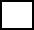    Wersja papierowa – osobiście   Wersja papierowa - listowniePodpis osoby przyjmującej wniosek: